  Entity (Choose One):  Community Corrections    Probation    Jail Treatment    Prosecutor Diversion		         Court Recidivism Reduction Program (Court Name:  )Actions Completed if Applicable:         Review of Staff and/or Participant’s actions during the incident	Critique of the decisions made during the incident in accordance with entity policy to include any referrals for disciplinary action	Factors that may have contributed to the incident/policy violations	Factors that still exist and which could result in similar incidents	Plan of Action to correct/prevent future incidentsNOTE:  Include the Plan of Action to correct/prevent future incidents and any resolutions made or pending that surrounded the incident that occurred, including referrals to law enforcement.County/ Regional Name:Date of Report:To:Title:Date of Initial Report:Time of Initial Report:REVIEW & RESOLUTION: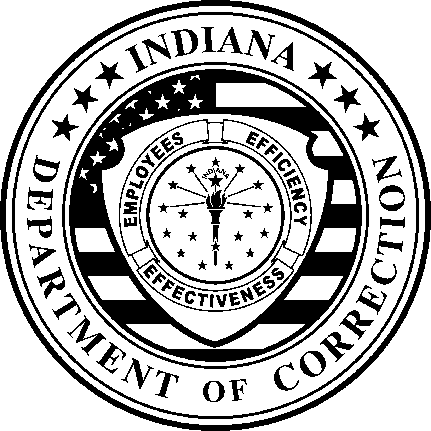 